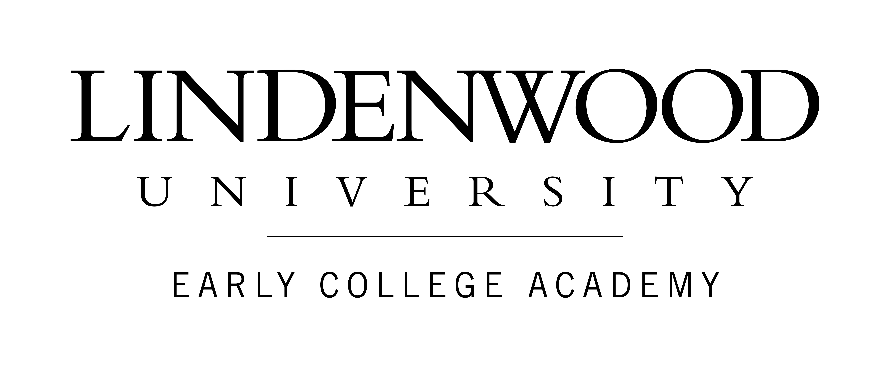 Dear Citizen, We are proud to host you as one of approximately 700 outstanding students at the American Legion Auxiliary Girls State (MGS) program. Congratulations on being part of the 2023 session! Lindenwood University offers college credit for the successful completion of the MGS program and has two options for you to consider. Please note that only one option may be selected, and participants must meet the criteria below to qualify. ELIGIBILITYComplete the entire week of the MGS program.  Citizens who leave the MGS program for any reason will not be eligible for college credit. Actively participate in the academic portions of the MGS program (special assemblies, schools of instruction, and governmental activities). Daily newspapers, city and county reports, ballots, and counselor reports will be used to assess each citizen’s participation. It must be evident that the citizen is working to be an active participant by running for governmental/political office, seeking appointments, supporting campaigns for office, reporting for newspapers, contributing to meetings, etc.   Earn at least a 70% on the final examination.  Complete an essay and/or chart summarizing and reflecting on what was learned from participating in the MGS program.COLLEGE CREDIT OPTIONSOption I (2 credit hours) Citizens can earn 2 college credits for the work they completed during their week-long MGS experience on Lindenwood University’s campus. There is no additional work required. Citizens who meet the criteria above and complete the registration process will receive a passing “P” grade, which will not affect the citizen’s future college GPA. For more information about this option, please review the course syllabus at https://www.lindenwood.edu/admissions/mo-boys-and-girls-state/.Option II (3 credit hours)Citizens can earn 3 college credits upon successful completion of their week-long MGS experience on Lindenwood University’s campus and an online 8-week course during the Spring 2024 semester. This course builds on the curriculum learned during the MGS program. To participate in this option, citizens must complete registration by November 1, 2023. Citizens who successfully pass the course will earn a letter-based grade (e.g., A, B, etc.), which may affect the citizen’s future college GPA. Citizens are required to research and write a 3 to 5-page policy proposal about policy issues facing state or local government in addition to participating in online discussion boards. For more information, see the course syllabus at https://www.lindenwood.edu/admissions/mo-boys-and-girls-state/. Citizens will need Internet access, as all coursework will be completed online. Inquiries regarding paper topics, grade, etc., should be sent to Dr. Barbara Hosto-Marti, bhostomarti@lindenwood.edu.REGISTRATIONLindenwood University will contact qualified citizens with registration information via email and regular mail following the MGS program. Registration for the options described above will open on August 4, 2023, and will need to be completed by the deadlines listed below. An email confirmation will be sent to the citizen once the registration has been finalized.Eligibility notifications, registration instructions, and deadline reminders will be communicated via email and text messages using the information provided on your MGS application. Please set your email’s spam filter to allow emails from lindenwood.edu to avoid missing out on this opportunity.IMPORTANT DATESPAY BILL Tuition for this special college credit opportunity is a flat $100 per credit hour. This rate is a significant savings compared to Lindenwood University’s regular undergraduate tuition rate. Total tuition cost for Credit Option I is $200 and $300 for Credit Option II. Payment is due at the time of registration. Refunds are not allowed once an application has been processed. More information about how to pay tuition will be sent after the MGS session.SCHOLARSHIPSLindenwood University awards a full tuition scholarship to one outstanding citizen from MGS. Application information will be available soon.MGS citizens who elect to and successfully complete either the 2 or 3-credit hour course will qualify for a $1,000 annual scholarship ($500 per Fall/Spring semester, renewable for up to 8 semesters) if admitted to Lindenwood University for their freshman year. For scholarship renewal, students must maintain a minimum, cumulative GPA of 2.0 and reside in on-campus housing. Scholarship renewal eligibility will be reviewed at the end of each academic year. This scholarship can be stacked on top of additional merit awards. This scholarship does not apply, however, to the two college credit options outlined above.For additional assistance, please contact Nicole Sullivan at the contact information listed below. Sincerely, 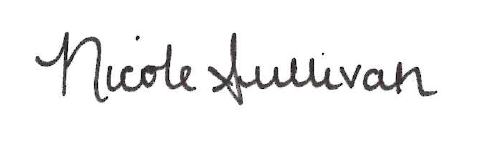 Nicole Sullivan Early College Academy Coordinator(o) 636-949-4918(e) boysandgirlsstate@lindenwood.eduActivity Option IOption IIAttend program June 24 – July 1, 2023June 24 – July 1, 2023Lindenwood sends mailing to eligible studentsEnd of JulyEnd of JulyRegistration opensAugust 4, 2023August 4, 2023Enrollment deadline September 1, 2023November 1, 2023Payment deadlineSeptember 1, 2023November 1, 20232-credit hour transcripts available October 1, 2023N/AWinter Break – Campus offices closed December 23 – January 1, 2024December 23 – January 1, 2024Students receive course webpage access (through Canvas) N/ADecember 25, 20233-credit hour course opensN/AJanuary 8, 20243-credit hour course closesN/AMarch 3, 20243-credit hour course grades submittedN/AMarch 4, 20243-credit hour course transcripts available N/AApril 1, 2024